IEEE P802.11
Wireless LANsThis submission present proposed resolution for CID 4765.  The proposed changes are based on REVmd/D3.0.Revision history:R0 – 	initial versionDiscussion:In Table E-4, the following circled entries represent the comment: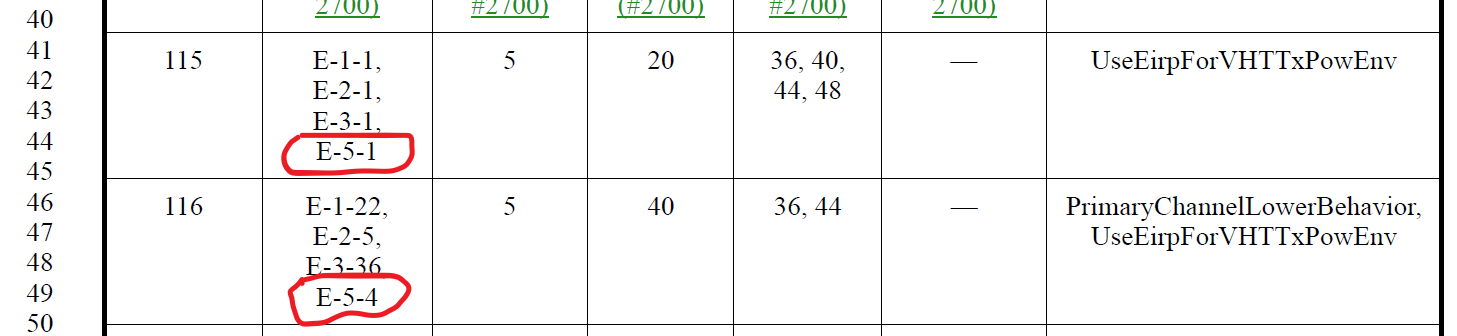 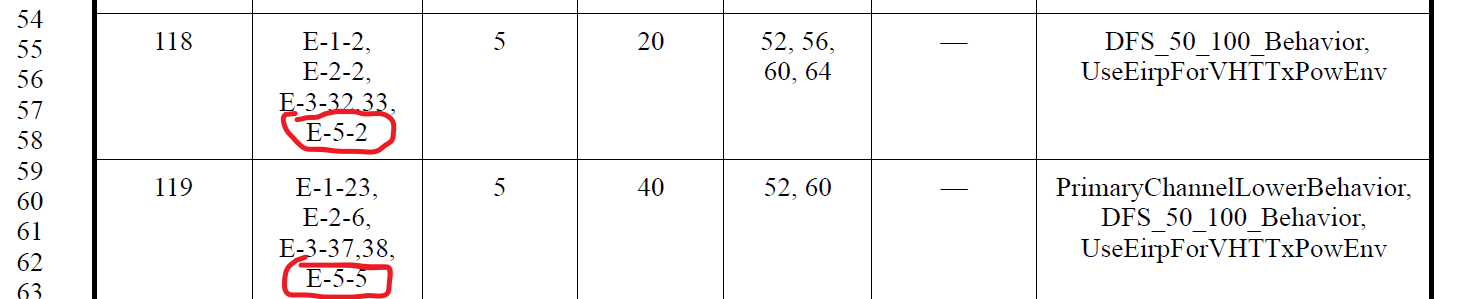 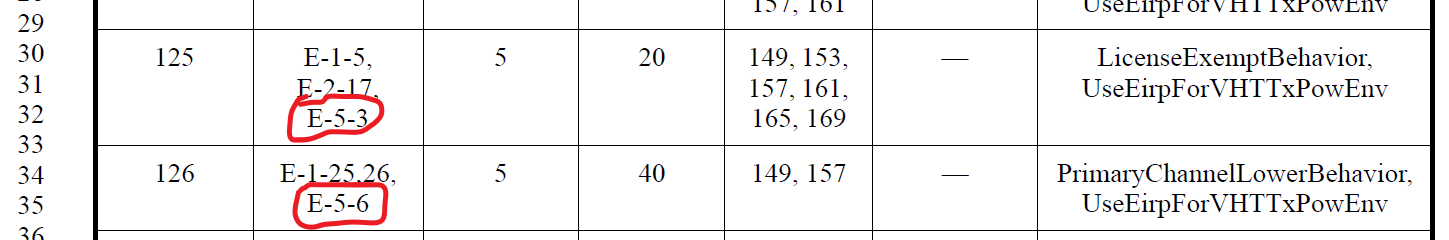 In each of the six circled entries, the last nonglobal table value should be E-6-x rather an E-5-x.Proposed resolution:AcceptedIn Table E-4, in each of the six circled entries, replace “E-5-” with “E-6-”.Resolution for SA1 comment 4765 on 11md/D3.0Resolution for SA1 comment 4765 on 11md/D3.0Resolution for SA1 comment 4765 on 11md/D3.0Resolution for SA1 comment 4765 on 11md/D3.0Resolution for SA1 comment 4765 on 11md/D3.0Date:  2020-02-14Date:  2020-02-14Date:  2020-02-14Date:  2020-02-14Date:  2020-02-14Author:Author:Author:Author:Author:NameAffiliationAddressPhoneEmailPeter EcclesineCisco SystemsCisco SJ-24-3, Milpitas, CA+1.408.722.8489petere@ieee.orgCIDClausePageLineCommentProposed Change4765E.1437944Global classes 115, 116, 118, 119, 125, 126 nonglobal operating classes reference should be to Table E.6 China, not Table E.5 Sub1GHzCorrect last nonglobal operating classes references to E.6.1, E.6.4, E.6.2, E.6.5, E.6.3 and E.6.6 respectively.